HEADWAY SUFFOLK CYCLE RIDE AND WALK 2021SPONSORSHIP AND GIFT AID DECLARATION FORMSaturday September 4th  at 9.00am28 mile circular CYCLE route from Headway, West Road, Ransomes Europark, Ipswich IP3 9FJ+ optional extra 10 mile loop taking in Newbourne Fox and a further 10 mile extension10 MILE CIRCULAR WALK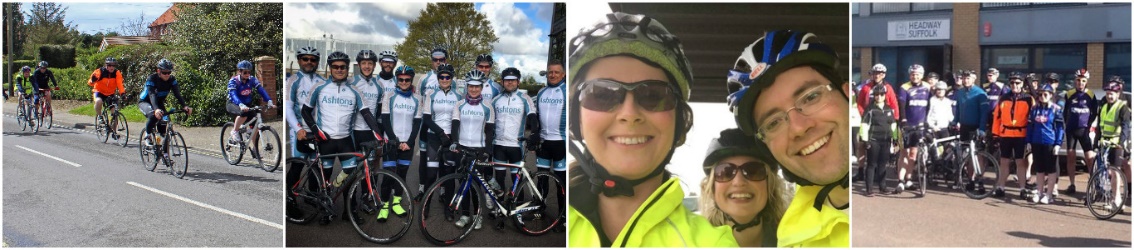 Please sponsor me (name of participant) ______________________________________________ of (home address) ____________________________________________________________________Age (if under 18 ______________________  Date of birth (if under 18) ________________________Tel No ________________________________  Mobile _____________________________________Email address _____________________________________________________________________If I have ticked the box headed “Gift Aid?” below, I confirm that I am a UK Income or Capital Gains taxpayer.  I have read this statement and want Headway Suffolk to reclaim tax on the donation detailed below, given on the date shown.  I understand that if I pay less Income Tax / or Capital Gains tax in the current tax year than the amount of Gift Aid claimed on all my donations it is my responsibility to pay any difference.  I understand Headway Suffolk will reclaim 25p of tax on every £1 that I have given.Remember: You must provide your full name, home address including postcode & tick the “Gift Aid?” box for Headway Suffolk to claim tax back on your donation.         HEADWAY SUFFOLK CYCLE RIDE AND WALK 2021SPONSORSHIP AND GIFT AID DECLARATION FORMSaturday September 4th  at 9.00am28 mile circular CYCLE route from Headway, West Road, Ransomes Europark, Ipswich IP3 9FJ+ optional extra 10 mile loop taking in Newbourne Fox and a further 10 mile extension10 MILE CIRCULAR WALKPlease sponsor me (name of participant) ______________________________________________ of (home address) ____________________________________________________________________Age (if under 18 ______________________  Date of birth (if under 18) ________________________Tel No ________________________________  Mobile _____________________________________Email address _____________________________________________________________________If I have ticked the box headed “Gift Aid?” below, I confirm that I am a UK Income or Capital Gains taxpayer.  I have read this statement and want Headway Suffolk to reclaim tax on the donation detailed below, given on the date shown.  I understand that if I pay less Income Tax / or Capital Gains tax in the current tax year than the amount of Gift Aid claimed on all my donations it is my responsibility to pay any difference.  I understand Headway Suffolk will reclaim 25p of tax on every £1 that I have given.Remember: You must provide your full name, home address including postcode & tick the “Gift Aid?” box for Headway Suffolk to claim tax back on your donation.         HEADWAY SUFFOLK CYCLE RIDE AND WALK 2021SPONSORSHIP AND GIFT AID DECLARATION FORMSaturday September 4th  at 9.00am28 mile circular CYCLE route from Headway, West Road, Ransomes Europark, Ipswich IP3 9FJ+ optional extra 10 mile loop taking in Newbourne Fox and a further 10 mile extension10 MILE CIRCULAR WALKPlease sponsor me (name of participant) ______________________________________________ of (home address) ____________________________________________________________________Age (if under 18 ______________________  Date of birth (if under 18) ________________________Tel No ________________________________  Mobile _____________________________________Email address _____________________________________________________________________If I have ticked the box headed “Gift Aid?” below, I confirm that I am a UK Income or Capital Gains taxpayer.  I have read this statement and want Headway Suffolk to reclaim tax on the donation detailed below, given on the date shown.  I understand that if I pay less Income Tax / or Capital Gains tax in the current tax year than the amount of Gift Aid claimed on all my donations it is my responsibility to pay any difference.  I understand Headway Suffolk will reclaim 25p of tax on every £1 that I have given.Remember: You must provide your full name, home address including postcode & tick the “Gift Aid?” box for Headway Suffolk to claim tax back on your donation.         HEADWAY SUFFOLK CYCLE RIDE AND WALK 2021SPONSORSHIP AND GIFT AID DECLARATION FORMSaturday September 4th  at 9.00am28 mile circular CYCLE route from Headway, West Road, Ransomes Europark, Ipswich IP3 9FJ+ optional extra 10 mile loop taking in Newbourne Fox and a further 10 mile extension10 MILE CIRCULAR WALKPlease sponsor me (name of participant) ______________________________________________ of (home address) ____________________________________________________________________Age (if under 18 ______________________  Date of birth (if under 18) ________________________Tel No ________________________________  Mobile _____________________________________Email address _____________________________________________________________________If I have ticked the box headed “Gift Aid?” below, I confirm that I am a UK Income or Capital Gains taxpayer.  I have read this statement and want Headway Suffolk to reclaim tax on the donation detailed below, given on the date shown.  I understand that if I pay less Income Tax / or Capital Gains tax in the current tax year than the amount of Gift Aid claimed on all my donations it is my responsibility to pay any difference.  I understand Headway Suffolk will reclaim 25p of tax on every £1 that I have given.Remember: You must provide your full name, home address including postcode & tick the “Gift Aid?” box for Headway Suffolk to claim tax back on your donation.         HEADWAY SUFFOLK CYCLE RIDE AND WALK 2021SPONSORSHIP AND GIFT AID DECLARATION FORMSaturday September 4th  at 9.00am28 mile circular CYCLE route from Headway, West Road, Ransomes Europark, Ipswich IP3 9FJ+ optional extra 10 mile loop taking in Newbourne Fox and a further 10 mile extension10 MILE CIRCULAR WALKPlease sponsor me (name of participant) ______________________________________________ of (home address) ____________________________________________________________________Age (if under 18 ______________________  Date of birth (if under 18) ________________________Tel No ________________________________  Mobile _____________________________________Email address _____________________________________________________________________If I have ticked the box headed “Gift Aid?” below, I confirm that I am a UK Income or Capital Gains taxpayer.  I have read this statement and want Headway Suffolk to reclaim tax on the donation detailed below, given on the date shown.  I understand that if I pay less Income Tax / or Capital Gains tax in the current tax year than the amount of Gift Aid claimed on all my donations it is my responsibility to pay any difference.  I understand Headway Suffolk will reclaim 25p of tax on every £1 that I have given.Remember: You must provide your full name, home address including postcode & tick the “Gift Aid?” box for Headway Suffolk to claim tax back on your donation.         HEADWAY SUFFOLK CYCLE RIDE AND WALK 2021SPONSORSHIP AND GIFT AID DECLARATION FORMSaturday September 4th  at 9.00am28 mile circular CYCLE route from Headway, West Road, Ransomes Europark, Ipswich IP3 9FJ+ optional extra 10 mile loop taking in Newbourne Fox and a further 10 mile extension10 MILE CIRCULAR WALKPlease sponsor me (name of participant) ______________________________________________ of (home address) ____________________________________________________________________Age (if under 18 ______________________  Date of birth (if under 18) ________________________Tel No ________________________________  Mobile _____________________________________Email address _____________________________________________________________________If I have ticked the box headed “Gift Aid?” below, I confirm that I am a UK Income or Capital Gains taxpayer.  I have read this statement and want Headway Suffolk to reclaim tax on the donation detailed below, given on the date shown.  I understand that if I pay less Income Tax / or Capital Gains tax in the current tax year than the amount of Gift Aid claimed on all my donations it is my responsibility to pay any difference.  I understand Headway Suffolk will reclaim 25p of tax on every £1 that I have given.Remember: You must provide your full name, home address including postcode & tick the “Gift Aid?” box for Headway Suffolk to claim tax back on your donation.         HEADWAY SUFFOLK CYCLE RIDE AND WALK 2021SPONSORSHIP AND GIFT AID DECLARATION FORMSaturday September 4th  at 9.00am28 mile circular CYCLE route from Headway, West Road, Ransomes Europark, Ipswich IP3 9FJ+ optional extra 10 mile loop taking in Newbourne Fox and a further 10 mile extension10 MILE CIRCULAR WALKPlease sponsor me (name of participant) ______________________________________________ of (home address) ____________________________________________________________________Age (if under 18 ______________________  Date of birth (if under 18) ________________________Tel No ________________________________  Mobile _____________________________________Email address _____________________________________________________________________If I have ticked the box headed “Gift Aid?” below, I confirm that I am a UK Income or Capital Gains taxpayer.  I have read this statement and want Headway Suffolk to reclaim tax on the donation detailed below, given on the date shown.  I understand that if I pay less Income Tax / or Capital Gains tax in the current tax year than the amount of Gift Aid claimed on all my donations it is my responsibility to pay any difference.  I understand Headway Suffolk will reclaim 25p of tax on every £1 that I have given.Remember: You must provide your full name, home address including postcode & tick the “Gift Aid?” box for Headway Suffolk to claim tax back on your donation.         DateName (In full)Home address (In full including postcode)AmountGift Aid?Date paidTotalsTotalsTotalsDateName (In full)Home address (In full including postcode)AmountGift Aid?Date paidTotalsTotalsTotals